RİZE İYİDERE LOJİSTİK LİMANI İNŞAATI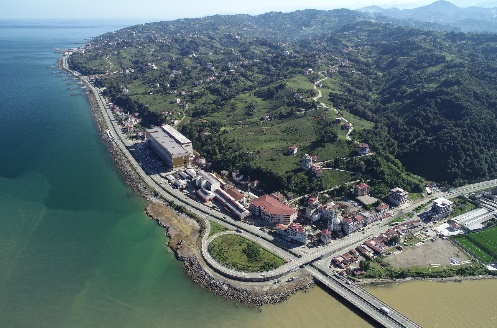 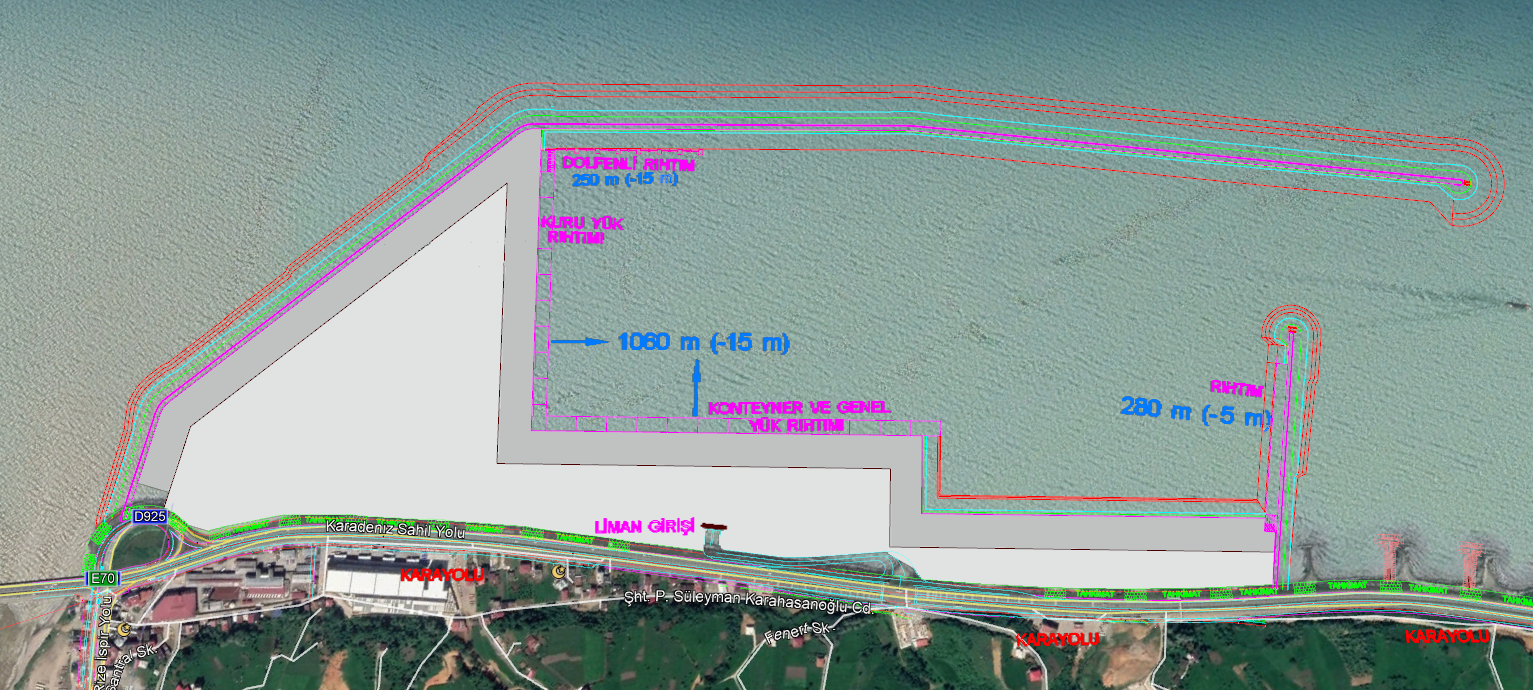 Proje bedeli		: 1.720.000.000 TL Başlangıç/Bitiş 	: 27.08.2020 – 11.12.2023Teknik Özellikler	: 2780 m Ana Mendirek, 460 m Tali Mendirek, 1060 m (-15) m, 280 m (-5) m,  Rıhtım, 40 x 250 m Ro-Ro rıhtımı